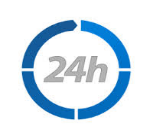 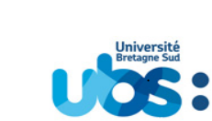 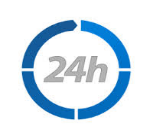 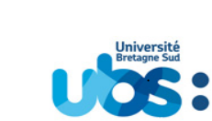 24 heures pour entreprendreIUT de Vannes les 3 et 4 octobre 2018PROGRAMMEMercredi 3 octobre 20189h00-9h20		Café d’accueil en salle du conseil9h20-9h45		Présentation du challenge : déroulement et équipes (amphi B)
			Réalisation de son « blason »9h50-11h40		Séance de créativité en salles de travail B201, B201bis, B202, B203 et B204			Agnès Jumbou, Katy Le Gal, Cécile Le Roux, Marie Lebrun et Sylvie Pimbert11h45-12h30	Atelier Pitch animé par Cécile Le Roux (amphi),			suivi de la présentation d’un outil de modélisation du projet			Sur la base du business model CANVAS - par Agnès Jumbou12h30-14h00	Déjeuner libre (apporter son repas) et réflexion par équipe14h00-15h30	Travail sur le projet de création (salles de travail)Avec accompagnement des coaches (enseignants)15h30-17h00	Travail sur le projet de création (salles de travail)Avec accompagnement des experts (entreprises)Jeudi 4 octobre 20189h00-12h00	Travail sur le projet de création (salles de travail)			Avec accompagnement des coaches puis des experts à partir de 10h3012h00-13h30	Déjeuner buffet en commun (salles du conseil et B124)13h30-16h00	Finalisation du projet, récupération des présentations (salles de travail)16h10-17h40	Présentation devant le jury (15 minutes par équipe) – 3 jurys en parallèle 5 mn de présentation et 10 mn de questions 17h45-18h15	Délibération des jurys18h15-19h00	Pitchs des 3 équipes nommées pour la finale, vote du public			Remise des prix19h00			Cocktail (Cafeteria)